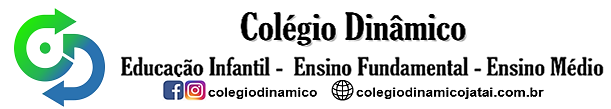 ALUNO (A): ________________________________________ DATA: 10 /11/ 2020.PROFESSORA: _____________________________________         MATERNAL II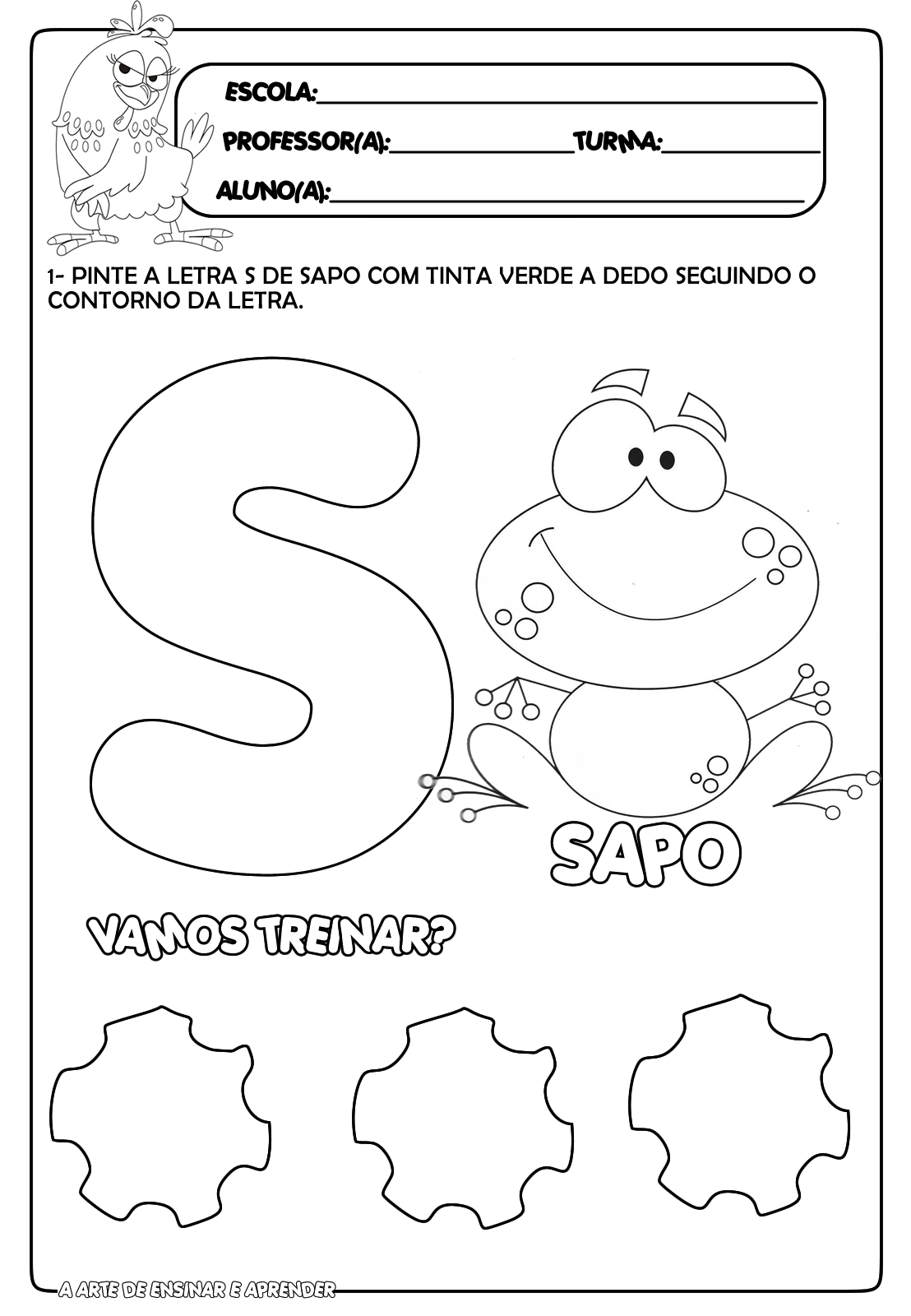 ALUNO (A): ________________________________________ DATA: 10 /11/ 2020.PROFESSORA: _____________________________________       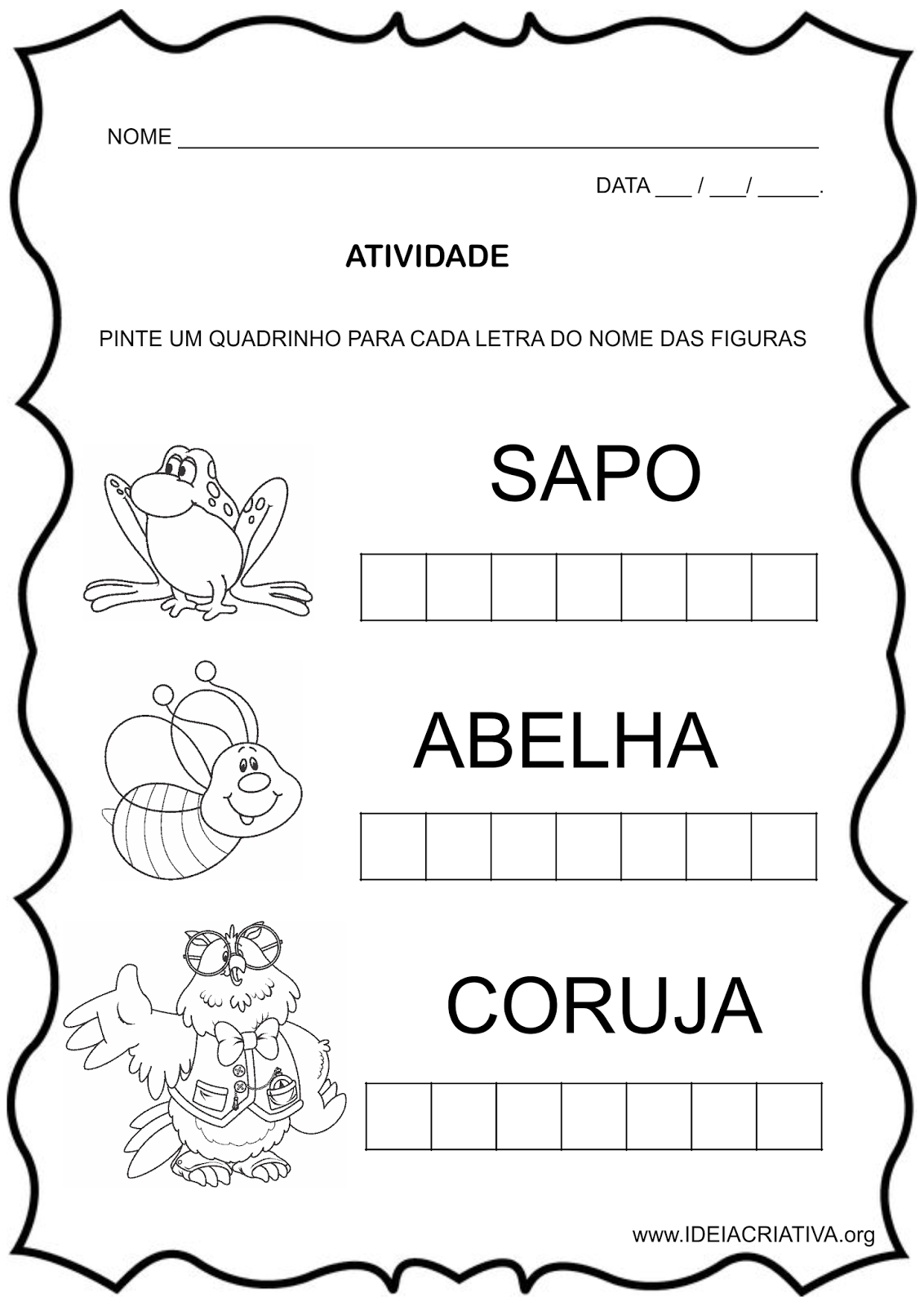 